REQUERIMENTO Nº 1727/2020EMENTA: Reitera o pedido de reparos em quadro de energia elétrica em imóvel de propriedade da municipalidade no bairro AlpinasConsiderando que, em resposta ao Requerimento nº 864/2017-CMV desta Vereadora, Processo Administrativo nº 10.510/2017-PMV, a Prefeitura esclarece que em junho/2017, foi efetuado uma vistoria no local e a mesma constatou que a necessidade de manutenção na parte elétrica e que seria executada.   A vereadora DALVA BERTO, no uso de suas atribuições legais, requer nos termos regimentais, após aprovação em Plenário, que seja encaminhado ao Excelentíssimo Prefeito pedido de informações sobre execução de reparos em quadro de energia elétrica, instalado em propriedade da municipalidade, que serve de Estação de Retransmissão de sinal de UHF para Rádio e TV, localizado na Alameda Carlos de Carvalho Vieira Braga, no bairro Alpinas.Em visita ao local esta vereadora constatou o problema, que teve iniciado no ano passado e que vem se agravando dia a dia, com o quadro de energia elétrica aberto, inclusive, com vários fios e cabos expostos, oferecendo risco de curto-circuito e conseqüentemente incêndio. (Foto em anexo). Assim gostaria de saber:A execução deste serviço está na programação da Secretaria competente?Se sim, qual a previsão para a realização e conclusão? Se não, qual o motivo de não estar inserido, levando-se em consideração o risco? Justificativa:			Esta vereadora quer conhecer a realidade de nosso município e responder questionamentos de munícipes sobre o assunto, assim faz o presente requerimento.  Valinhos, aos 18 de setembro de 2020.DALVA BERTOVereadora 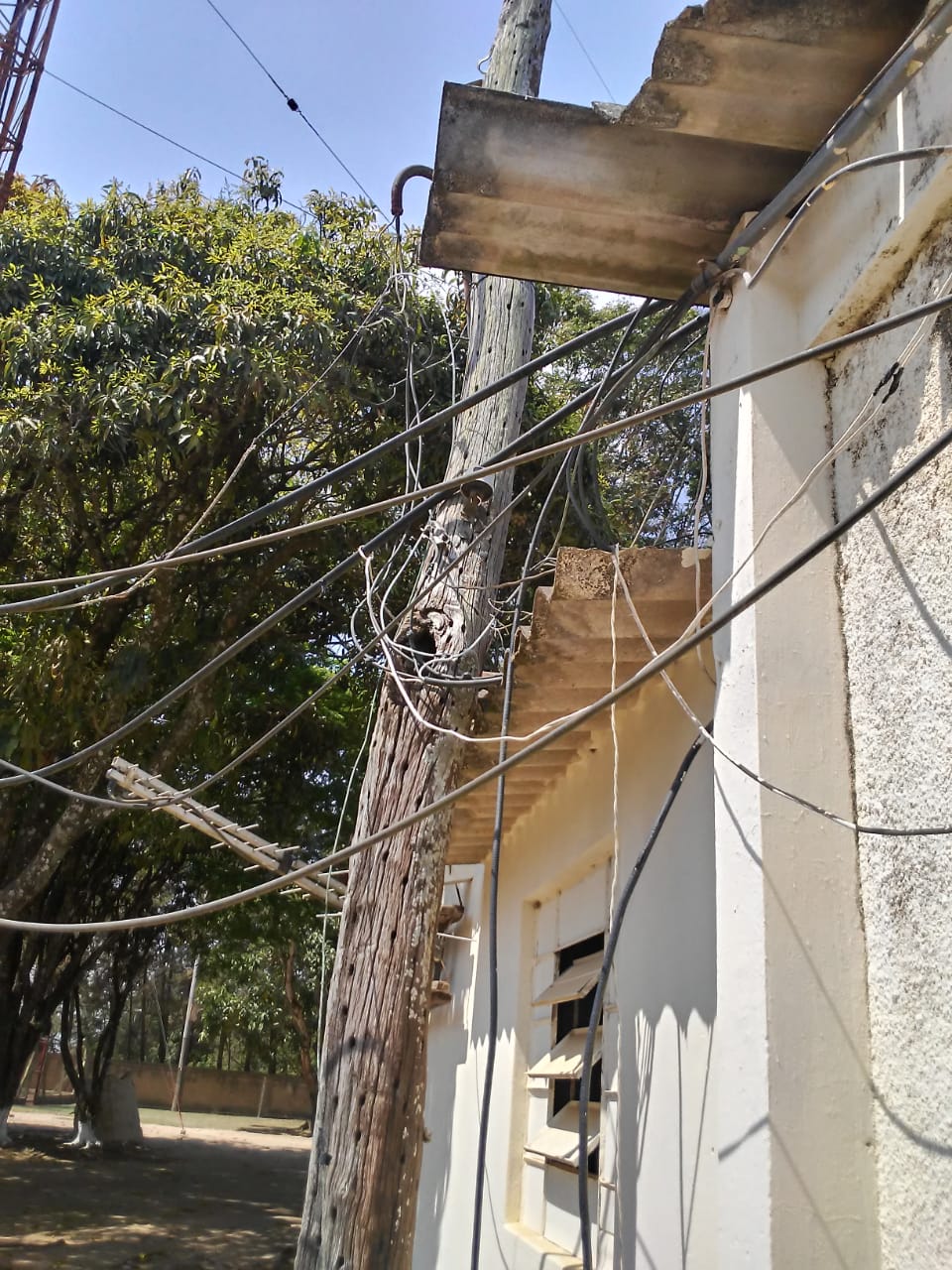 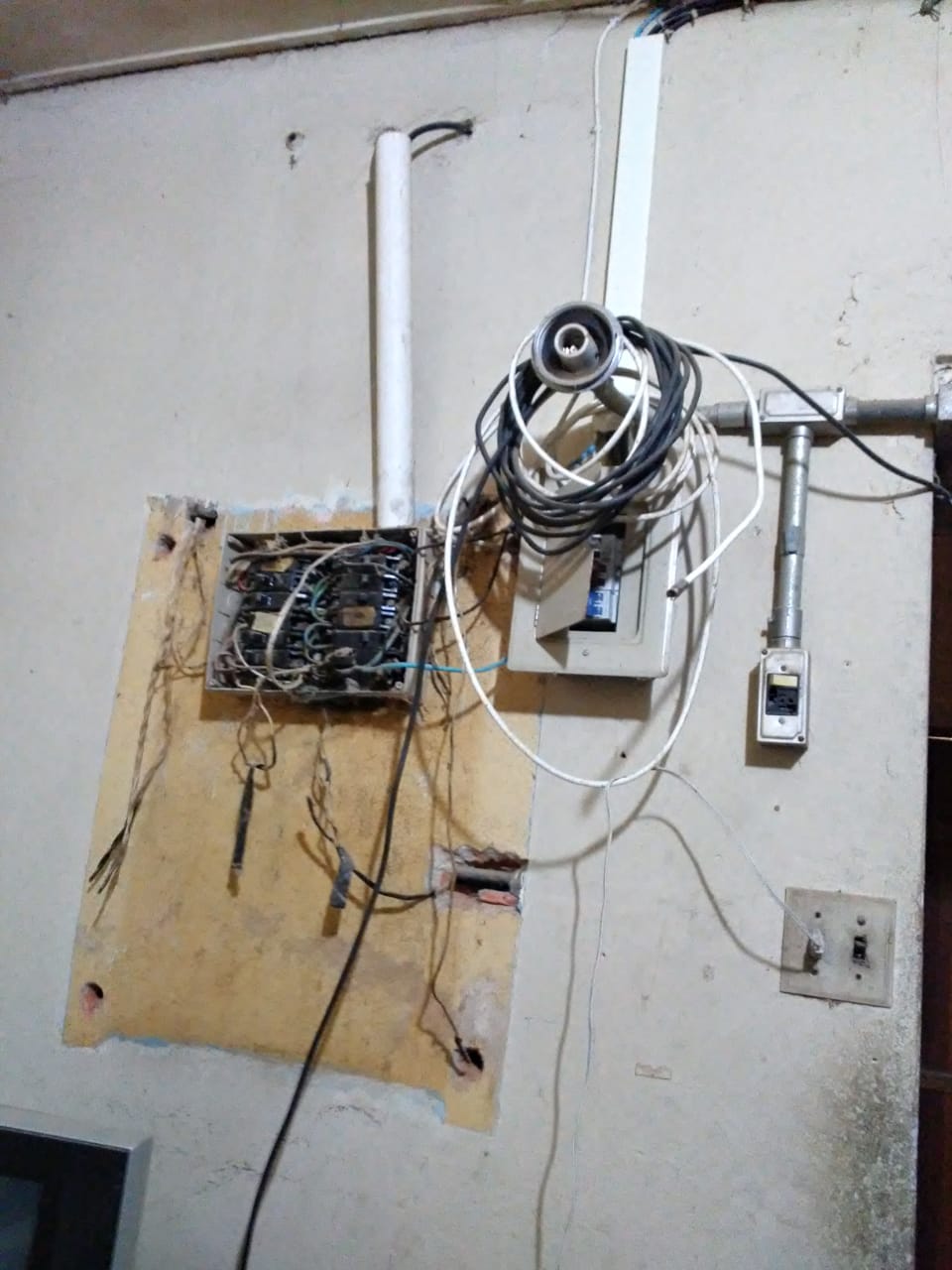 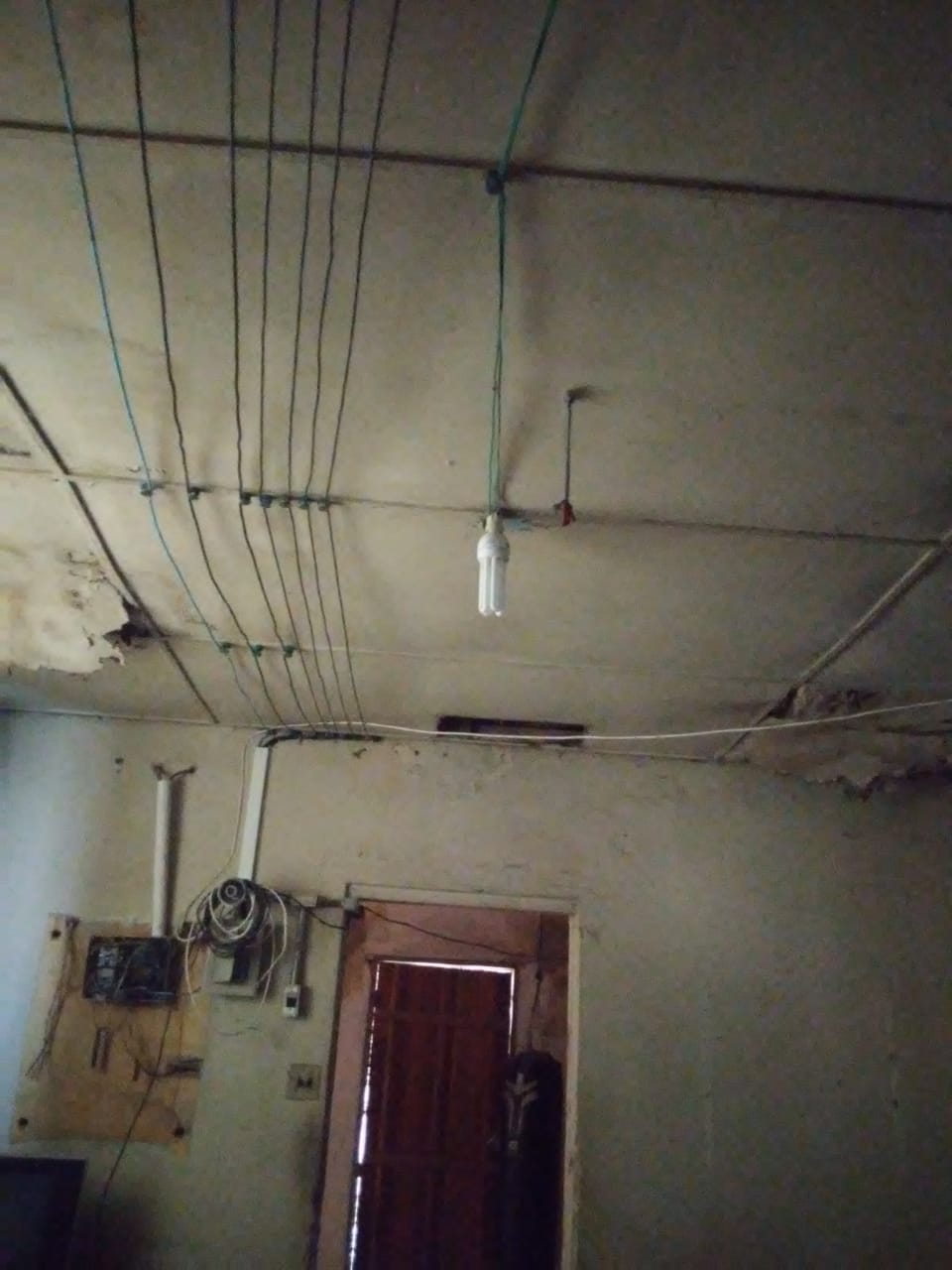 